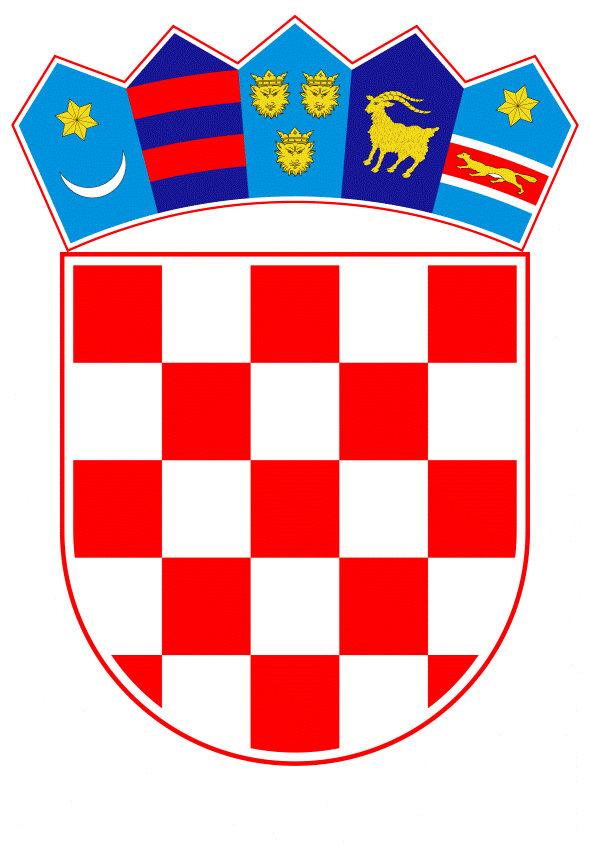 VLADA REPUBLIKE HRVATSKEZagreb, 27. lipnja 2019.______________________________________________________________________________________________________________________________________________________________________________________________________________________________Banski dvori | Trg Sv. Marka 2  | 10000 Zagreb | tel. 01 4569 222 | vlada.gov.hrPRIJEDLOG Na temelju članka 31. stavka 3. Zakona o Vladi Republike Hrvatske (Narodne novine, br. 150/11, 119/14, 93/16 i 116/18), Vlada Republike Hrvatske je na sjednici održanoj ______ lipnja 2019. godine donijelaZ A K L J U Č A K Daje se prethodna suglasnost predstavniku Vlade Republike Hrvatske za:Prihvaćanje amandmana Josipa Đakića, zastupnika u Hrvatskom saboru od 12. lipnja 2019. godine i amandmana zastupnika u Hrvatskom saboru Josipa Đakića, Vesne Bedeković, Željka Lackovića, Branka Hrga i Steve Culeja, od 12. lipnja 2019. godine, na članak 110. Konačnog prijedloga zakona o vodama. Djelomično prihvaćanje amandmana Dragice Vranješ, zastupnice u Hrvatskom saboru od 12. lipnja 2019. godine, na članak 77. Konačnog prijedloga zakona o vodama, koji u izmijenjenom tekstu glasi:„ (5) Nadzor nad provedbom odluke iz stavka 1. ovog članka u dijelu koji se odnosi na ispuštanje otpadnih voda, protivno odluci o odvodnji otpadnih voda, u sustav javne odvodnje, kojim upravlja javni isporučitelj vodnih usluga, provode vodni redari u skladu s odredbama zakona kojim se uređuju vodne usluge.“PREDSJEDNIK    mr. sc. Andrej PlenkovićKLASA:URBROJ:Zagreb,           ObrazloženjeZastupnik u Hrvatskom saboru Josip Đakić podnio je amandman (P.Z.E., br. 606/1), od 12. lipnja 2019. godine, na članak 110. Konačnog prijedloga zakona o vodama, koji glasi: U članku 110. stavku (2). iza riječi „osim“ dodaje se sljedeći tekst: „čišćenje korita rijeka radi povećanja kapaciteta apsorpcije oborinskih voda u daljem slijedu sprečavanja poplava i održavanja njenog plovnog puta, te“U članku 110. stavku (3). brišu se alineje 1. i 3.Navedeni amandman, u istom obliku, podnijeli su i zastupnici u Hrvatskom saboru Josip Đakić, Vesna Bedeković, Željko Lacković, Branko Hrg i Stevo Culej (P.Z.E., br. 606/3), od 12. lipnja 2019. godine.Stručni nositelj izrade nacrta Konačnog prijedloga zakona smatra da je amandman prihvatljiv, uz sljedeće obrazloženje:Zbog učestalih poplava uzrokovanih povećanim količinama nanosa u rijekama potrebno je fleksibilnije pristupiti prevenciji takvih događaja te se upravo ovim amandmanom omogućuje fleksibilniji i operativniji pristup čišćenju i uklanjanju nanosa iz rijeka, a sve u cilju kvalitetnijeg upravljanja rizicima od poplava. Istodobno se omogućuje efikasnije održavanje plovnih putova na unutarnjim vodama. Obzirom da je člankom 110. propisano gdje i iz kojeg razloga se putem ugovora o koncesiji može dopustiti eksploatacija šljunka i pijeska iz rijeka, nije potrebno posebno propisivati gdje i kada je to zabranjeno.  Zastupnica u Hrvatskom saboru Dragica Vranješ podnijela je amandman  (P.Z.E. br. 606/2), od 12. lipnja 2019. godine, na članak 77. Konačnog prijedloga Zakona o vodama, koji glasi:U članku 77. dodaje se novi stavak 5., koji glasi:„Nadzor nad provedbom Odluke iz stavka 1. ovog članka u dijelu ispuštanja otpadnih voda protivno Odluci o odvodnji otpadnih voda u sustav javne odvodnje, kojim upravlja javni isporučitelj, provode vodni redari u skladu s odredbama zakona kojim se uređuju vodne usluge.“Stručni nositelj izrade nacrta Konačnog prijedloga zakona smatra da je amandman djelomično prihvatljiv, uz sljedeće obrazloženje:Djelomičnim prihvaćanjem ovog amandmana efikasnije bi se rješavali problemi u dijelu ispuštanja oborinskih otpadnih voda u sustav javne odvodnje sukladno odluci o odvodnji otpadnih vodao, jer isto u praksi često stvara probleme javnim isporučiteljima vodnih usluga, u vidu preopterećenja sustava za vrijeme kiša. S obzirom da će vodno redarstvo činiti djelatnici javnog isporučitelja, provedba ove odredbe neće predstavljati dodatno financijsko opterećenje u smislu osiguranja dodatnih sredstava za njihov rad. U odnosu na izvorni tekst amandmana isti je izmijenjen u nomotehničkom smislu. Predlagatelj:Ministarstvo zaštite okoliša i energetikePredmet:Prijedlog zaključka o davanju  prethodne suglasnosti predstavniku Vlade Republike Hrvatske za prihvaćanje amandmana drugih predlagatelja na Konačni prijedlog zakona o vodama